申請輔具項目參考：特製輪椅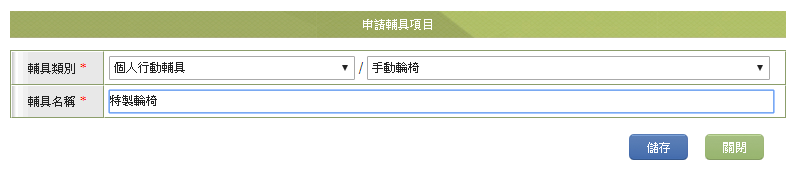 電動輪椅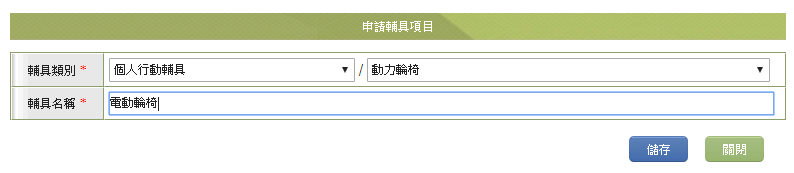 助行器：前推式助行器或後拉式助行器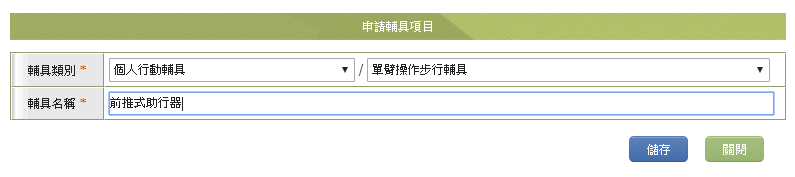 擺位椅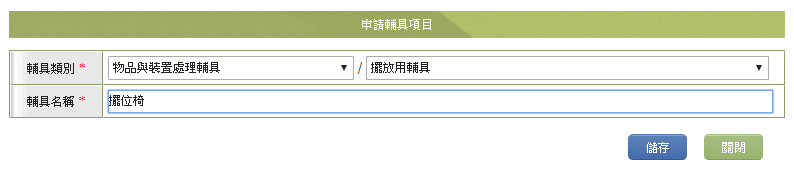 站立架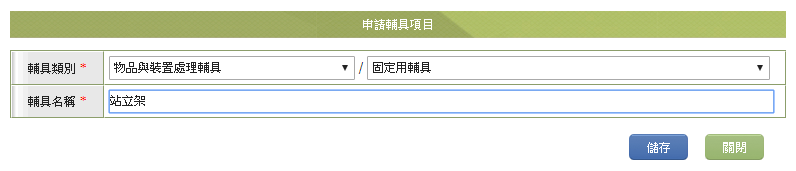 特製課桌或特製課椅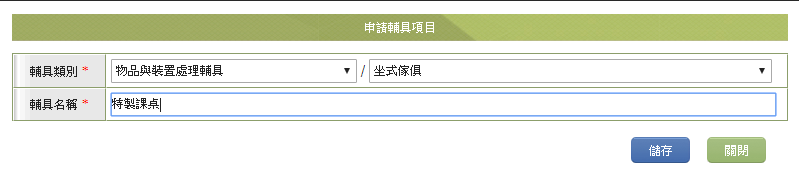 溝通類：溝通板、溝通筆、溝通語音軟體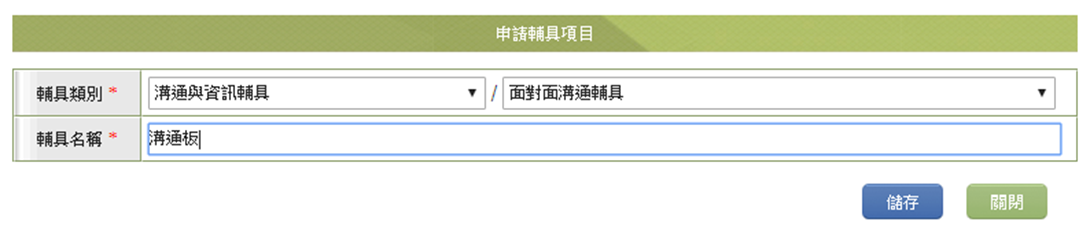 FM調頻系統：發射器、接收器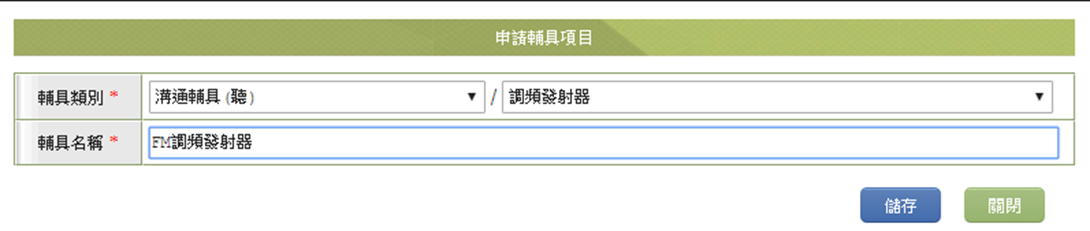 視障類輔具：輔具類別大抵和輔具名稱差不多，點選合適的類別即可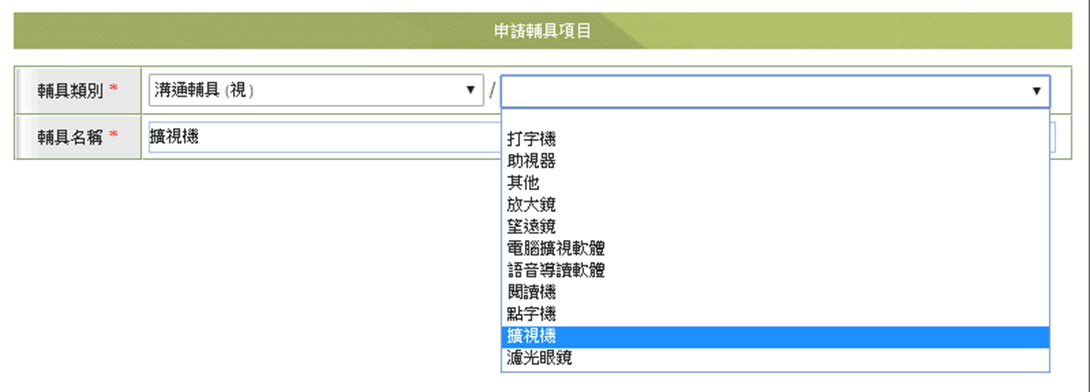 新增完畢後，按儲存即可